WERKEN AAN GELUK (deel 1)THUISOPDRACHTEN BASISONDERWIJSDag lieve vriendjes!Weet je niet wat te doen of wil je werken aan je geluk?Dan heb ik een lijstje gemaakt met enkele leuke opdrachten voor deze week. Je kiest zelf wanneer je ze wil doen, maar op het einde van de week moet je de opdrachten gedaan hebben.Veel plezier!Liefs juf Maud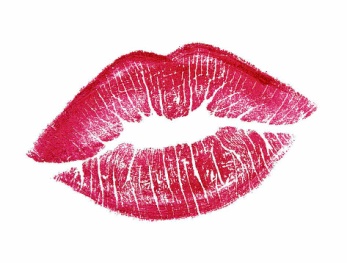 GELUK: OPDRACHT 1Wanneer ben je boos? Hoe laat je dat zien? En hoe word je weer blij?
Teken jezelf 2 keer: 1 keer boos en 1 keer blij. Wat is er anders aan beide tekeningen?
GELUK: OPDRACHT 2Een compliment vertelt mensen waarom je graag bij hen bent, wat je fijn vindt aan hen. Geef iemand een compliment.
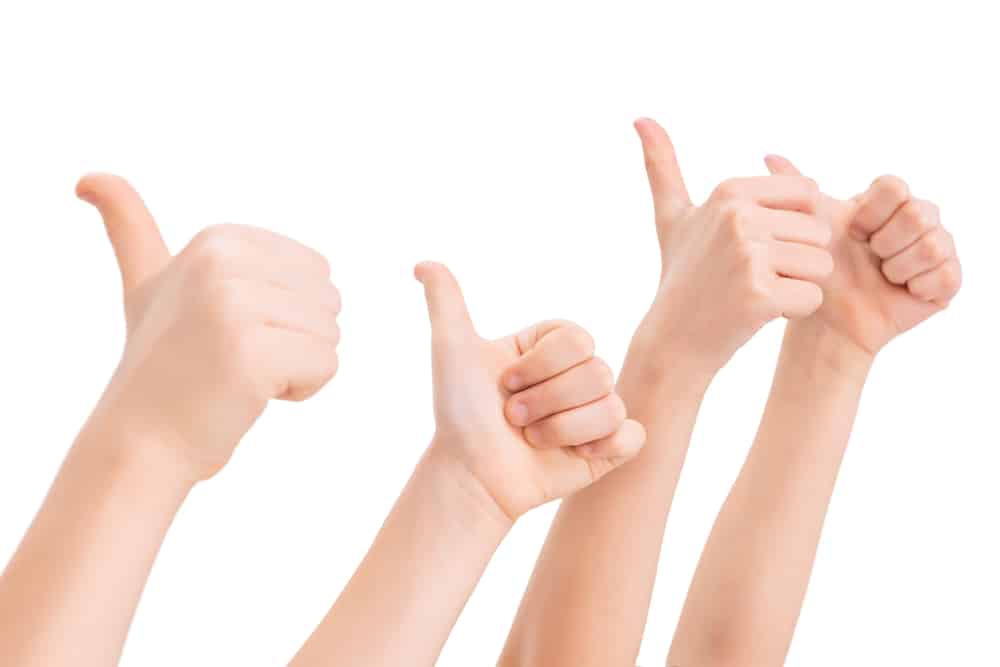 GELUK: OPDRACHT 3Buitenlucht kan je goed doen. Welke activiteit die je normaal binnen zou doen, kan je vandaag ook eens buiten doen?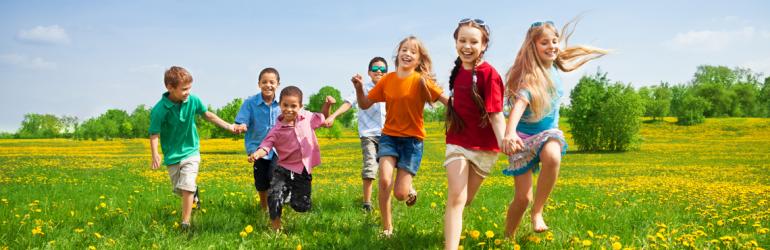 